Bio-Medical Waste (Management and Handling) Rules, 1998            New Delhi, 20th July, 1998      S.O. 630 (E).-Whereas a notification in exercise of the powers conferred   by Sections 6, 8 and 25 of the Environment (Protection) Act, 1986 (29 of  1986) was published in the Gazette vide S.O. 746 (E) dated 16 October, 1997 inviting objections from the public within 60 days from the date of       the publication of the said notification on the Bio-Medical Waste  (Management and Handling) Rules, 1998 and whereas all objections received  were duly considered..      Now, therefore, in exercise of the powers conferred by section 6, 8 and 25  of the Environment (Protection) Act, 1986 the Central Government hereby  notifies the rules for the management and handling of bio-medical waste.      1. SHORT, TITLE AND COMMENCEMENT:      (1) These rules may be called the Bio-Medical Waste (Management and   Handling) Rules, 1998.      (2) They shall come into force on the date of their publication in the official Gazette.       2. APPLICATION:      These rules apply to all persons who generate, collect, receive, store, transport, treat, dispose, or handle bio medical waste in any form.      3. DEFINITIONS: In these rules unless the context otherwise requires      (1) "Act" means the Environment (Protection) Act, 1986 (29 of 1986);      (2) "Animal House" means a place where animals are reared/kept for  experiments or testing purposes;      (3) "Authorisation" means permission granted by the prescribed authority  for the generation, collection, reception, storage, transportation, treatment, disposal and/or any other form of handling of bio-medical waste in accordance with these rules and any guidelines issued by the Central      Government.      (4) "Authorised person" means an occupier or operator authorised by the prescribed authority to generate, collect, receive, store, transport, treat, dispose and/or handle bio-medical waste in accordance with these rules and any guidelines issued by the Central Government;      (5) "Bio-medical waste" means any waste, which is generated during the diagnosis, treatment or immunisation of human beings or animals or in research activities pertaining thereto or in the production or testing of biologicals, and including categories mentioned in Schedule I;      (6) "Biologicals" means any preparation made from organisms or  micro-organisms or product of metabolism and biochemical reactions intended for use in the diagnosis, immunisation or the treatment of human beings or animals or in research activities pertaining thereto;      (7) "Bio-medical waste treatment facility" means any facility wherein  treatment. disposal of bio-medical waste or processes incidental to such treatment or disposal is carried out;      (8) "Occupier" in relation to any institution generating bio-medical  waste, which includes a hospital, nursing home, clinic dispensary,  veterinary institution, animal house, pathological laboratory, blood bank by whatever name called, means a person who has control over that institution and/or its premises;      (9) "Operator of a bio-medical waste facility" means a person who owns or controls or operates a facility for the collection, reception, storage, transport, treatment, disposal or any other form of handling of bio-medical waste;      (10) "Schedule" means schedule appended to these rules;       4. DUTY OF OCCUPIER:      It shall be the duty of every occupier of an institution generating  bio-medical waste which includes a hospital, nursing home, clinic,  dispensary, veterinary institution, animal house, pathological laboratory, blood bank by whatever name called to take all steps to ensure that such waste is handled without any adverse effect to human health and the       environment.      5. TREATMENT AND DISPOSAL:      (1) Bio-medical waste shall be treated and disposed of in accordance with  Schedule I, and in compliance with the standards prescribed in Schedule V.      (2) Every occupier, where required, shall set up in accordance with the time-schedule in Schedule VI, requisite bio-medical waste treatment  facilities like incinerator, autoclave, microwave system for the treatment of waste, or, ensure requisite treatment of waste at a common waste  treatment facility or any other waste treatment facility.       6. SEGREGATION, PACKAGING, TRANSPORTATION AND STORAGE:      (1) Bio-medical waste shall not be mixed with other wastes.      (2) Bio-medical waste shall be segregated into containers/bags at the  point of generation in accordance with Schedule II prior to its storage, transportation, treatment and disposal. The containers shall be labeled  according to Schedule III.      (3) If a container is transported from the premises where bio-medical waste is generated to any waste treatment facility outside the premises,  the container shall, apart from the label prescribed in Schedule III, also  carry information prescribed in Schedule IV.      (4) Notwithstanding anything contained in the Motor Vehicles Act, 1988, or  rules thereunder, untreated biomedical waste shall be transported only in such vehicle as may be authorised for the purpose by the competent authority as specified by the government.      (5) No untreated bio-medical waste shall be kept stored beyond a period of 48 hours    Provided that if for any reason it becomes necessary to store the waste   beyond such period, the authorised person must take permission of the      prescribed authority and take measures to ensure that the waste does not    adversely affect human health and the environment. 7. PRESCRIBED AUTHORITY:      (1) The Government of every State and Union Territory shall establish a   prescribed authority with such members as may be specified for granting authorisation and implementing these rules. If the prescribed authority  comprises of more than one member, a chairperson for the authority shall  be designated.      (2) The prescribed authority for the State or Union Territory shall be   appointed within one month of the coming into force of these rules.      (3) The prescribed authority shall function under the supervision and  control of the respective Government of the State or Union Territory.      (4) The prescribed authority shall on receipt of Form 1 make such enquiry  as it deems fit and if it is satisfied that the applicant possesses the  necessary capacity to handle bio-medical waste in accordance with these rules, grant or renew an authorisation as the case may be.      (5) An authorisation shall be granted for a period of three years,  including an initial trial period of one year from the date of issue.       Thereafter, an application shall be made by the occupier/operator for    renewal. All such subsequent authorisation shall be for a period of three  years. A provisional authorisation will be granted for the trial period, to enable the occupier/operator to demonstrate the capacity of the  facility.      (6) The prescribed authority may after giving reasonable opportunity of  being heard to the applicant and for reasons thereof to be recorded in writing, refuse to grant or renew authorisation.      (7) Every application for authorisation shall be disposed of by the  prescribed authority within ninety days from the date of receipt of the  application.      (8) The prescribed authority may cancel or suspend an authorisation, if  for reasons, to be recorded in writing, the occupier/operator has failed  to comply with any provision of the Act or these rules :      Provided that no authorisation shall be cancelled or suspended without giving a reasonable opportunity to the occupier/operator of being heard.       8. AUTHORISATION:      (1) Every occupier of an institution generating, collecting, receiving,  storing, transporting, treating, disposing and/or handling bio-medical  waste in any other manner, except such occupier of clinics, dispensaries,      pathological laboratories, blood banks providing treatment/service to less  than 1000 (one thousand) patients per month, shall make an application in  Form 1 to the prescribed authority for grant of authorisation.      (2) Every operator of a bio-medical waste facility shall make an application in Form 1 to the prescribed authority for grant of  authorisation.      (3) Every application in Form 1 for grant of authorisation shall be accompanied by a fee as may be prescribed by the Government of the State  or Union Territory.       9. ADVISORY COMMITTEE:      The Government of every State/Union Territory shall constitute an advisory committee. The committee will include experts in the field of medical and health, animal husbandry and veterinary sciences, environmental management, municipal administration, and any other related department or      organisation including non-governmental organisations. The State Pollution Control Board/Pollution Control Committee shall be represented. As and  when required, the committee shall advise the Government of the State/Union Territory and the prescribed authority about matters related  to the implementation of these rules.       10. ANNUAL REPORT:      Every occupier/operator shall submit an annual report to the prescribed authority in Form 11 by 31 January every year, to include information  about the categories and quantities of bio-medical wastes handled during the preceding year. The prescribed authority shall send this information in a compiled form to the Central Pollution Control Board by 31 March      every year.       11. MAINTENANCE OF RECORDS:      (1) Every authorised person shall maintain records related to the  generation, collection, reception, storage, transporation, treatment, disposal and/or any form of handling of bio-medical waste in accordance with these rules and any guidelines issued.      (2) All records shall be subject to inspection and verification by the prescribed authority at any time.       12. ACCIDENT REPORTING:      When any accident occurs at any institution or facility or any other site  where bio-medical waste is handled or during transportation of such waste, the authorised person shall report the accident in Form Ill to the  prescribed authority forthwith.       13. APPEAL:      Any person aggrieved by an order made by the prescribed authority under  these rules may, within thirty days from the date on which the order is  communicated to him, prefer an appeal to such authority as the Government of State/Union Territory may think fit to constitute :      Provided that the authority may entertain the appeal after the expiry of the said period of thirty days if it is satisfied that the appellant was  prevented by sufficient cause from filing the appeal in time. SCHEDULE I(See Rule 5)CATEGORIES OF BIO-MEDICAL WASTEBio-Medical Waste (Management and Handling) Rules, 1998SCHEDULE II
(see Rule 6)COLOUR CODING AND TYPE OF CONTAINER FOR DISPOSAL OF BIO-MEDICAL WASTESNotes:1. Colour coding of waste categories with multiple treatment options as defined in Schedule I, shall be selected depending on treatment option chosen, which shall be as specified in Schedule I.2. Waste collection bags for waste types needing incineration shall not be made of chlorinated plastics.3. Categories 8 and 10 (liquid) do not require containers/bags.4. Category 3 if disinfected locally need not be put in containers/bags.SCHEDULE IV
(see Rule 6)LABEL FOR TRANSPORT OF BIO-MEDICAL WASTE CONTAINERS/BAGSDay ............ Month ..............Year ...........
Date of generation ...................Waste category No ........
Waste class
Waste descriptionSender#$#s Name & Address Receiver#$#s Name & Address
Phone No ........ Phone No ............... 
Telex No .... Telex No ............... 
Fax No ............... Fax No .................
Contact Person ........ Contact Person .........
In case of emergency please contact 
Name & Address :Phone No.Note : Label shall be non-washable and prominently visible.SCHEDULE V
(see Rule 5 and Schedule 1)STANDARDS FOR TREATMENT AND DISPOSAL OF BIO-MEDICAL WASTESSTANDARDS FOR INCINERATORS:All incinerators shall meet the following operating and emission standardsA. Operating Standards1. Combustion efficiency (CE) shall be at least 99.00%.2. The Combustion efficiency is computed as follows:%C02
C.E. = ------------ X 100
%C02 + % CO3. The temperature of the primary chamber shall be 800 ± 50 deg. C°.4. The secondary chamber gas residence time shall be at least I (one) second at 1050 ± 50 C°, with minimum 3% Oxygen in the stack gas.B. Emission StandardsParameters Concentration mg/Nm3 at (12% CO2 correction)(1) Particulate matter 150
(2) Nitrogen Oxides 450
(3) HCI 50
(4) Minimum stack height shall be 30 metres above ground
(5) Volatile organic compounds in ash shall not be more than 0.01%Note:• Suitably designed pollution control devices should be installed/retrofitted with the incinerator to achieve the above emission limits, if necessary.• Wastes to be incinerated shall not be chemically treated with any chlorinated disinfectants.• Chlorinated plastics shall not be incinerated.• Toxic metals in incineration ash shall be limited within the regulatory quantities as defined under the Hazardous Waste (Management and Handling Rules,) 1989.• Only low sulphur fuel like L.D.0dLS.H.S.1Diesel shall be used as fuel in the incinerator.STANDARDS FOR WASTE AUTOCLAVING:The autoclave should be dedicated for the purposes of disinfecting and treating bio-medical waste,(I) When operating a gravity flow autoclave, medical waste shall be subjected to :(i) a temperature of not less than 121 C° and pressure of 15 pounds per square inch (psi) for an autoclave residence time of not less than 60 minutes; or(ii) a temperature of not less than 135 C° and a pressure of 31 psi for an autoclave residence time of not less than 45 minutes; or(iii) a temperature of not less than 149 C° and a pressure of 52 psi for an autoclave residence time of not less than 30 minutes.(II) When operating a vacuum autoclave, medical waste shall be subjected to a minimum of one pre-vacuum pulse to purge the autoclave of all air. The waste shall be subjected to the following:(i) a temperature of not less than 121 C° and pressure of 15 psi per an autoclave residence time of not less than 45 minutes; or(ii) a temperature of not less than 135 C° and a pressure of 31 psi for an autoclave residence time of not less than 30 minutes;(III) Medical waste shall not be considered properly treated unless the time, temperature and pressure indicators indicate that the required time, temperature and pressure were reached during the autoclave process. If for any reasons, time temperature or pressure indicator indicates that the required temperature, pressure or residence time was not reached, the entire load of medical waste must be autoclaved again until the proper temperature, pressure and residence time were achieved.(IV) Recording of operational parametersEach autoclave shall have graphic or computer recording devices which will automatically and continuously monitor and record dates, time of day, load identification number and operating parameters throughout the entire length of the autoclave cycle.(V) Validation testSpore testing :The autoclave should completely and consistently kill the approved biological indicator at the maximum design capacity of each autoclave unit. Biological indicator for autoclave shall be Bacillus stearothermophilus spores using vials or spore Strips; with at least 1X104 spores per millilitre. Under no circumstances will an autoclave have minimum operating parameters less than a residence time of 30 minutes, regardless of temperature and pressure, a temperature less than 121 C° or a pressure less than 15 psi.(VI) Routine TestA chemical indicator strip/tape the changes colour when a certain temperature is reached can be used to verify that a specific temperature has been achieved. It may be necessary to use more than one strip over the waste package at different location to ensure that the inner content of the package has been adequately autoclavedSTANDARD FOR LIQUID WASTE:The effluent generated from the hospital should conform to the following limitsPARAMETERS PERMISSIBLE LIMITSPH 63-9.0
Susponded solids 100 mg/l
Oil and grease 10 mg/l
BOD 30 mg/l
COD 250 mg/l
Bio-assay test 90% survival of fish after 96 hours in 100% effluent.These limits are applicable to those, hospitals which are either connected with sewers without terminal sewage treatmentplant or not connected to public sewers. For discharge into public sewers with terminal facilities, the general standards as notified under the Environment (Protection) Act, 1986 shall be applicable.STANDARDS OF MICROWAVING1 Microwave treatment shall not be used for cytotoxic, hazardous or radioactive wastes, contaminated animal car casses, body parts and large metal items.2. The microwave system shall comply with the efficacy test/routine tests and a performance guarantee may be provided by the supplier before operation of the limit.3. The microwave should completely and consistently kill the bacteria and other pathogenic organisms that is ensured by approved biological indicator at the maximum design capacity of each microwave unit. Biological indicators for microwave shall be Bacillus Subtilis spores using vials or spore strips with at least 1 x 101 spores per milliliter.STANDARDS FOR DEEP BURIAL1. A pit or trench should he dug about 2 meters deep. It should be half filled with waste, then covered with lime within 50 cm of the surface, before filling the rest of the pit with soil.2. It must be ensured that animals do not have any access to burial sites. Covers of galvanised iron/wire meshes may be used.3. On each occasion, when wastes are added to the pit, a layer of 10 em of soil shall be added to cover the wastes.4. Burial must be performed under close and dedicated supervision.5. The deep burial site should be relatively impermeable and no shallow well should be close to the site.6. The pits should be distant from habitation, and sited so as to ensure that no contamination occurs of any surface water or ground water. The area should not be prone to flooding or erosion.7. The location of the deep burial site will be authorised by the prescribed authority.8. The institution shall maintain a record of all pits for deep burial.FORM I
(see rule 8)APPLICATION FOR AUTHORISATION
(To be submitted in duplicate.)ToThe Prescribed Authority
(Name of the State Govt/UT Administration)
Address.1. Particulars of Applicant(i) Name of the Applicant
(In block letters & in full)
(ii) Name of the Institution:
Address:
Tele No., Fax No. Telex No.2. Activity for which authorisation is sought:(i) Generation
(ii) Collection
(iii) Reception
(iv) Storage
(v) Transportation
(vi) Treatment
(vii) Disposal
(viii) Any other form of handling3. Please state whether applying for resh authorisation or for renewal:
(In case of renewal previous authorisation-number and date)4. (i) Address of the institution handling bio-medical wastes:(ii) Address of the place of the treatment facility:(iii) Address of the place of disposal of the waste:5. (i) Mode of transportation (in any) of bio-medical waste:(ii) Mode(s) of treatment:6. Brief description of method of treatment and disposal (attach details):7. (i) Category (see Schedule 1) of waste to be handled(ii) Quantity of waste (category-wise) to be handled per month8. DeclarationI do hereby declare that the statements made and information given above are true to the best of my knowledge and belief and that I have not concealed any information.I do also hereby undertake to provide any further information sought by the prescribed authority in relation to these rules and to fulfill any conditions stipulated by the prescribed authority.Date : Signature of the ApplicantPlace : Designation of the ApplicantFORM II
(see rule 10)ANNUALREPORT(To be submitted to the prescribed authority by 31 January every year).1 . Particulars of the applicant:(i) Name of the authorised person (occupier/operator):(ii) Name of the institution:AddressTel. NoTelex No.Fax No.2. Categories of waste generated and quantity on a monthly average basis:3. Brief details of the treatment facility:In case of off-site facility:(i) Name of the operator(ii) Name and address of the facility:Tel. No., Telex No., Fax No.4. Category-wise quantity of waste treated:5. Mode of treatment with details:6. Any other information:7. Certified that the above report is for the period fromDate ...............................Signature ...........................................Place.............................. Designation..........................................Top of FormBottom of FormFORM III
(see Rule 12)ACCIDENT REPORTING1. Date and time of accident:2. Sequence of events leading to accident3. The waste involved in accident :4. Assessment of the effects of the accidents on human health and the environment,.5. Emergency measures taken6. Steps taken to alleviate the effects of accidents7. Steps taken to prevent the recurrence of such an accidentDate ...............................Signature ...........................................Place..............................Designation..........................................Last Updated - April 14, 2010OptionWaste CategoryTreatment & DisposalCategory No. 1Human Anatomical Waste(human tissues, organs, body parts)incineration@/deep burial*Category No. 2Animal Waste(animal tissues, organs, body parts carcasses, bleeding parts, fluid, blood and experimental animals used in research, waste generated by veterinary hospitals colleges, discharge from hospitals, animal houses)incineration@/deep burial*Category No. 3Microbiology and Biotechnology Waste(wastes from laboratory cultures, stocks or specimens of micro-organisms live or attenuated vaccines, human and animal cell culture used in research and infectious agents from research and industrial laboratories, wastes from production of biological, toxins, dishes and devices used for transfer of cultures)local autoclaving/microwaving/incineration@Category No. 4Waste sharps(needles, syringes, scalpels, blades, glass, etc. that may cause puncture and cuts. This includes both used and unused sharps)disinfection (chemical treatment@01/autoclaving/ microwaving and mutilation / shredding##Category No. 5Discarded Medicines and Cytotoxic drugs(wastes comprising of outdated, contaminated and discarded medicines)incineration@/destruction and drugs disposal in secured landfillsCategory No. 6Solid Waste(items contaminated with blood, and body fluids including cotton, dressings, soiled plaster casts, lines, beddings, other material contaminated with blood)incineration@autoclaving/ microwavingCategory No. 7Solid Waste(wastes generated from disposable items other than the waste sharps such as tubings, catheters, intravenous sets, etc).disinfection by chemical treatment@@ autoclaving/ microwaving and mutilation/shredding##Category No. 8Liquid Waste(waste generated from laboratory and washing, cleaning, house-keeping and disinfecting activities)disinfection by chemical treatment@@and discharge into drains.Category No. 9Incineration Ash(ash from incineration of any bio-medical waste)disposal in municipal landfillCategory No. 10Chemical Waste(chemicals used in production of biological, chemicals used in disinfection, as insecticides, etc.)chemical treatment@@and discharge into drains for liquids and secured landfill for solidColour CodingType of Container and Waste CategoryTreatment options as per Schedule IYellowPlastic bag Cat. 1, Cat. 2, and Cat. 3, Cat. 6.Incineration/deep burialYellowPlastic bag Cat. 1, Cat. 2, and Cat. 3, Cat. 6.RedDisinfected container/plastic bag Cat. 3, Cat. 6, Cat.7.Autoclaving/Microwaving/ Chemical TreatmentBlue/White translucentPlastic bag/puncture proof Cat. 4, Cat. 7. ContainerAutoclaving/Microwaving/ Chemical Treatment and destruction/shreddingBlackPlastic bag Cat. 5 and Cat. 9 and Cat. 10. (solid)Disposal in secured landfillSCHEDULE III
(see Rule 6)LABEL FOR BIO-MEDICAL WASTE CONTAINERS/BAGS HANDLE WITH CARENote : Lable shall be non-washable and prominently visible.Top of FormBottom of FormSCHEDULE VI
(see Rule 5)SCHEDULE FOR WASTE TREATMENT FACILITIES LIKE INCINERATOR/ AUTOCLAVE/ MICROWAVE SYSTEMTop of FormBottom of Form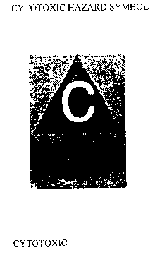 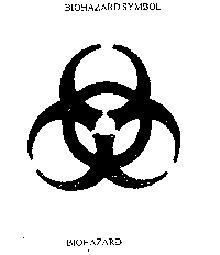 